Priorities for the WeekWeekly Calendar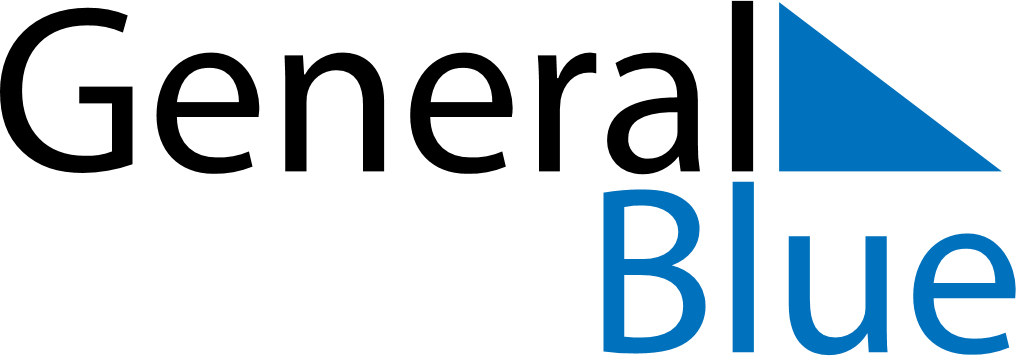 February 13, 2022 - February 19, 2022Weekly CalendarFebruary 13, 2022 - February 19, 2022Weekly CalendarFebruary 13, 2022 - February 19, 2022Weekly CalendarFebruary 13, 2022 - February 19, 2022Weekly CalendarFebruary 13, 2022 - February 19, 2022Weekly CalendarFebruary 13, 2022 - February 19, 2022Weekly CalendarFebruary 13, 2022 - February 19, 2022Weekly CalendarFebruary 13, 2022 - February 19, 2022SUNFeb 13MONFeb 14TUEFeb 15WEDFeb 16THUFeb 17FRIFeb 18SATFeb 196 AM7 AM8 AM9 AM10 AM11 AM12 PM1 PM2 PM3 PM4 PM5 PM6 PM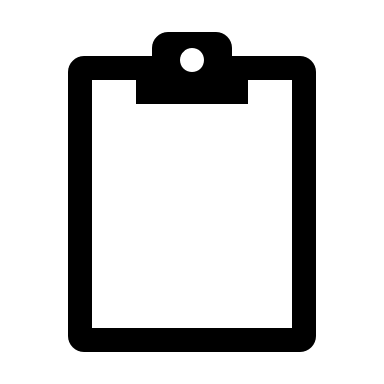 